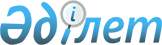 О внесении изменений в некоторые приказы Министра труда и социальной защиты населения Республики КазахстанПриказ Министра труда и социальной защиты населения Республики Казахстан от 26 июня 2019 года № 345. Зарегистрирован в Министерстве юстиции Республики Казахстан 27 июня 2019 года № 18912.
      В соответствии с подпунктами 12-1), 12-2), 12-3), 16-1) и 26-1) статьи 7 Закона Республики Казахстан от 6 апреля 2016 года "О занятости населения" ПРИКАЗЫВАЮ:
      1. Утвердить прилагаемый перечень некоторых приказов Министра труда и социальной защиты населения Республики Казахстан, в которые вносятся изменения.
      2. Департаменту занятости населения и развития рынка труда Министерства труда и социальной защиты населения Республики Казахстан в установленном законодательством порядке обеспечить:
      1) государственную регистрацию настоящего приказа в Министерстве юстиции Республики Казахстан;
      2) в течение десяти календарных дней со дня государственной регистрации настоящего приказа направление его на казахском и русском языках в Республиканское государственное предприятие на праве хозяйственного ведения "Республиканский центр правовой информации" для официального опубликования и включения в Эталонный контрольный банк нормативных правовых актов Республики Казахстан;
      3) размещение настоящего приказа на интернет-ресурсе Министерства труда и социальной защиты населения Республики Казахстан;
      4) в течение десяти рабочих дней после государственной регистрации настоящего приказа представление в Департамент юридической службы Министерства труда и социальной защиты населения Республики Казахстан сведений об исполнении мероприятий, предусмотренных подпунктами 1), 2) и 3) настоящего пункта.
      3. Контроль за исполнением настоящего приказа возложить на курирующего вице-министра труда и социальной защиты населения Республики Казахстан.
      4. Настоящий приказ вводится в действие по истечении двадцати одного календарного дня после дня его первого официального опубликования.
      СОГЛАСОВАНМинистерство финансовРеспублики Казахстан
      СОГЛАСОВАНМинистерство национальной экономикиРеспублики Казахстан Перечень некоторых приказов Министра труда и социальной защиты населения Республики Казахстан, в которые вносятся изменения
      1. Утратил силу приказом Заместителя Премьер-Министра - Министра труда и социальной защиты населения РК от 16.06.2023 № 223(вводится в действие по истечении шестидесяти календарных дней после дня его первого официального опубликования).
      2. Утратил силу приказом Заместителя Премьер-Министра - Министра труда и социальной защиты населения РК от 13.06.2023 № 217 (вводится в действие с 01.07.2023).
      3. Утратил силу приказом Заместителя Премьер-Министра - Министра труда и социальной защиты населения РК от 13.06.2023 № 218 (вводится в действие с 01.07.2023).
      4. Утратил силу приказом Министра труда и социальной защиты населения РК от 29.05.2023 № 183 (вводится в действие с 01.07.2023).
      5. Утратил силу приказом Заместителя Премьер-Министра - Министра труда и социальной защиты населения РК от 08.06.2023 № 209 (вводится в действие с 01.07.2023).
      Сноска. Приложение утратило силу приказом Министра труда и социальной защиты населения РК от 29.05.2023 № 183 (вводится в действие с 01.07.2023).
					© 2012. РГП на ПХВ «Институт законодательства и правовой информации Республики Казахстан» Министерства юстиции Республики Казахстан
				
      Министр труда и социальной защиты населения Республики Казахстан
Утвержден
приказом Министра труда и
социальной защиты населения
Республики Казахстан
от 26 июня 2019 года № 345Приложение
к Перечню некоторых приказов
Министра труда и социальной
защиты населения Республики
Казахстан, в которые вносятся
изменения